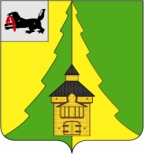 Российская Федерация	Иркутская область	Нижнеилимский муниципальный район	АДМИНИСТРАЦИЯ			ПОСТАНОВЛЕНИЕОт 27.02.2017 г. № 130       г. Железногорск-Илимский«О создании и поддержании в постоянной готовности сети наблюдения и лабораторного контроля на территории  Нижнеилимского муниципального района»      В соответствии с Федеральным законом от 21 декабря 1994 года N 68-ФЗ "О защите населения и территорий от чрезвычайных ситуаций природного и техногенного характера", постановлением Правительства Российской Федерации от 24 марта 1997 года N 334 "О порядке сбора и обмена в Российской Федерации информацией в области защиты населения и территорий от чрезвычайных ситуаций природного и техногенного характера", постановлением Правительства Иркутской области от 3 марта 2010 года № 29-пп " О сети наблюдения и лабораторного контроля Иркутской области", руководствуясь Уставом МО «Нижнеилимский район», администрация Нижнеилимского муниципального районаПОСТАНОВЛЯЕТ:	1. Утвердить прилагаемое Положение о сети наблюдения и лабораторного контроля  Нижнеилимского муниципального района (далее - Положение).          2. Утвердить прилагаемый Перечень территориальных органов федеральных органов исполнительной власти, исполнительных органов государственной власти Иркутской области, организаций, структурных подразделений организаций, входящих в сеть наблюдения и лабораторного контроля Нижнеилимского муниципального района (далее - организации).          3. Предложить руководителям организаций представлять информацию о результатах наблюдения и лабораторного контроля в порядке, определенном Положением.          4. Настоящее постановление разместить на официальном сайте муниципального образования «Нижнеилимский район» и опубликовать в периодическом печатном издании «Вестник Думы и администрации Нижнеилимского района».          5. Контроль за выполнением данного постановления оставляю за      собой.             Мэр  района                                                     М.С.Романов.Рассылка: дело-2,  ГО и  ЧС,  ТО УФС по надзору в сфере защиты прав потребителей и благополучия человека по Иркутской области в Нижнеилимском районе, филиал ФГБУ Иркутского УГМС - «Братский центр гидрометеорологии и мониторинга окружающей среды», филиал ФБУЗ "Центра гигиены и эпидемиологии  Иркутской области" в Нижнеилимском районе,  ОГБУ «Усть – Илимская станция по борьбе с болезнями животных» в Нижнеилимском районе, ЕДДС, прокуратура.В.А.Елгин 3-07-79                                                                                  Утверждено                                                                                   Постановлением                                                                                       администрации Нижнеилимского                                                                                                                  муниципального района                                                                        от « 27 »    02          2017 года                                                                    №130  ПОЛОЖЕНИЕО СЕТИ НАБЛЮДЕНИЯ И ЛАБОРАТОРНОГО КОНТРОЛЯ НИЖНЕИЛИМСКОГО РАЙОНА1. Настоящее Положение определяет вопросы организации работы, основные цели, задачи и порядок функционирования сети наблюдения и лабораторного контроля Нижнеилимского района (далее - СНЛК).2. Положение разработано в соответствии с Федеральным законом от 21 декабря 1994 года N 68-ФЗ "О защите населения и территорий от чрезвычайных ситуаций природного и техногенного характера", Федеральным законом от 12 февраля 1998 года N 28-ФЗ "О гражданской обороне", постановлением Правительства Российской Федерации от 8 ноября 2013 года N 1007 "О силах и средствах единой государственной системы предупреждения и ликвидации чрезвычайных ситуаций", постановлением Правительства Российской Федерации от 24 марта 1997 года N 334 "О порядке сбора и обмена в Российской Федерации информацией в области защиты населения и территорий от чрезвычайных ситуаций природного и техногенного характера", постановлением Правительства Российской Федерации от 26 ноября 2007 года N 804 "Об утверждении Положения о гражданской обороне в Российской Федерации".3. СНЛК организуется в целях:1) своевременного выявления произошедших чрезвычайных ситуаций и прогноза дальнейшего их развития для проведения оптимального комплекса предупредительных (превентивных) и ликвидационных мероприятий в необходимом и достаточном объеме, инструментального наблюдения и развернутых лабораторных исследований для прогнозирования чрезвычайных ситуаций;2) принятия органами управления гражданской обороны, территориальной подсистемы Нижнеилимского района единой государственной системы предупреждения и ликвидации чрезвычайных ситуаций экстренных мер по защите населения, сельскохозяйственного производства от  отравляющих, аварийно-химически опасных веществ, биологических средств - возбудителей инфекционных заболеваний.4. В рамках СНЛК решаются следующие основные задачи:1) информационный мониторинг предпосылок возникновения чрезвычайных ситуаций и произошедших чрезвычайных ситуаций;2) инструментальный мониторинг биотических и абиотических объектов окружающей среды с привлечением современных методов индикации, ускоренной диагностики и последующее проведение лабораторных исследований для выявления и идентификации биологических средств, отравляющих и аварийно-химически опасных веществ;3) своевременное обнаружение, лабораторное подтверждение и участие при проведении адекватных мероприятий в случаях возникновения чрезвычайных ситуаций, связанных с заражением людей, диких и домашних животных, растений;4) своевременное обнаружение и лабораторное подтверждение  химического, биологического заражения (загрязнения) питьевой воды, продовольствия, пищевого, фуражного сырья, диких, сельскохозяйственных, домашних животных и объектов окружающей среды при чрезвычайных ситуациях;5) разработка методов и составление прогнозов (вариантов развития) чрезвычайных ситуаций;6) разработка долгосрочных, среднесрочных и краткосрочных прогнозов возникновения чрезвычайных ситуаций для проведения превентивных мероприятий;7) оценка эффективности мероприятий по предотвращению и ликвидации чрезвычайных ситуаций;5. Силы и средства СНЛК входят в состав сил и средств единой государственной системы предупреждения и ликвидации чрезвычайных ситуаций.6. Координацию деятельности СНЛК осуществляет комиссия по предупреждению и ликвидации чрезвычайных ситуаций и обеспечению пожарной безопасности администрации Нижнеилимского района.7. Организации, входящие в СНЛК, осуществляют функции по наблюдению и лабораторному контролю в рамках задач, возложенных на них законодательством, а также документами, определяющими их правовой статус.8. Функционирование и порядок передачи информации организациями, входящими в СНЛК:1) в режиме повседневной деятельности (мирное время, нормальная  химическая, микробиологическая обстановка, отсутствие эпидемий, эпизоотий, эпифитотий) наблюдение и лабораторный контроль проводится в объемах задач, возложенных на них.Представление результатов наблюдения и лабораторного контроля осуществляется в установленном порядке в вышестоящий орган (вышестоящую организацию), в ведении которого находится организация, учредителю организации, собственнику имущества организации;2) в режиме повышенной готовности (ухудшение производственно-промышленной,  химической, микробиологической обстановки, прогноз о возможном возникновении чрезвычайной ситуации и угрозе начала войны) осуществляется усиление контроля за состоянием окружающей среды, прогнозирование чрезвычайных ситуаций и их последствий.Информация об ухудшении обстановки, обнаружении в воздухе, почве, воде, растительности, продовольствии, пищевом и фуражном сырье и др.  аварийно-химически опасных веществ в концентрациях , превышающих фоновые значения или предельно допустимые концентрации, а также отравляющих веществ и бактериальных средств; о случаях опасных для жизни и здоровья инфекционных заболеваний людей, животных и растений; о случаях высокого загрязнения природной среды передается организациями, входящими в СНЛК, одновременно в орган местного самоуправления муниципального образования Иркутской области, Правительство Иркутской области и Главное управление МЧС России по Иркутской области, а также в федеральный орган исполнительной власти, к сфере деятельности которого относится организация;3) в режиме чрезвычайной ситуации (возникновение и ликвидация чрезвычайных ситуаций в мирное время, при биотерроризме, применение противником современных средств поражения в военное время) наблюдение и лабораторный контроль проводится в непрерывном режиме.Экстренная информация об обнаружении в объектах окружающей среды (воздухе, почве, воде), продуктах питания, пищевом и фуражном сырье  аварийно-химически опасных веществ в количествах, значительно превышающих фоновые значения или предельно допустимые концентрации, а также отравляющие вещества и бактериальные средства; о массовых вспышках особо опасных инфекционных заболеваний (поражений) людей, животных и растений; о случаях экстремально высокого загрязнения окружающей среды передается организациями, входящими в СНЛК, одновременно в орган местного самоуправления муниципального образования Иркутской области, Правительство Иркутской области и Главное управление МЧС России по Иркутской области, а также в федеральный орган исполнительной власти, к сфере деятельности которого относится организация, в установленном порядке.9. Информация представляется в соответствии с критериями, формами и сроками, установленными МЧС России.В случае ухудшения  химической или биологической обстановки на территории Нижнеилимского района к работе в рамках СНЛК могут в установленном порядке привлекаться организации федерального, местного, объектового уровней СНЛК.10. Готовность организаций, входящих в СНЛК, к решению возложенных на СНЛК задач обеспечивается путем подготовки специалистов в мирное время и оснащения отделов, лабораторий необходимым оборудованием, приборами и методиками.11. Подготовка и переподготовка специалистов организаций, входящих в СНЛК, организуется и проводится в установленном порядке.Ответственность за подготовку и переподготовку специалистов организаций несут руководители организаций, входящих в СНЛК, соответствующего уровня.12. Организации, входящие в СНЛК, в целях совершенствования подготовки их специалистов могут в установленном порядке привлекаться к участию в соответствующих тренировках и учениях, проводимых органами, специально уполномоченными на решение задач в области защиты населения и территорий от чрезвычайных ситуаций и гражданской обороны.13. Оснащение организаций, входящих в СНЛК, лабораторным оборудованием, химическими реактивами, посудой и другими техническими средствами для выполнения задач в мирное время, приборами радиационной, химической и биологической разведки, дозиметрического контроля, средствами индивидуальной защиты производится в установленном порядке.14. Отчетность о работе и состоянии готовности организаций, входящих в СНЛК, представляется в соответствующий вышестоящий орган (вышестоящую организацию), в ведении которого находится организация, учредителю организации, собственнику имущества организации, а также в Главное управление МЧС России по Иркутской области в установленном порядке.Начальник отдела ГО и ЧС администрации Нижнеилимского муниципального района                                           В.А.Елгин                                                                                  Утверждено                                                                                   Постановлением                                                                                       администрации Нижнеилимского                                                                                                                  муниципального района                                                                        от « 27 »     02         2017 года                                                                    №  130ПЕРЕЧЕНЬТЕРРИТОРИАЛЬНЫХ ОРГАНОВ ФЕДЕРАЛЬНЫХ ОРГАНОВ ИСПОЛНИТЕЛЬНОЙВЛАСТИ, ИСПОЛНИТЕЛЬНЫХ ОРГАНОВ ГОСУДАРСТВЕННОЙ ВЛАСТИИРКУТСКОЙ ОБЛАСТИ, ОРГАНИЗАЦИЙ, СТРУКТУРНЫХ ПОДРАЗДЕЛЕНИЙОРГАНИЗАЦИЙ, ВХОДЯЩИХ В СЕТЬ НАБЛЮДЕНИЯ И ЛАБОРАТОРНОГОКОНТРОЛЯ НИЖНЕИЛИМСКОГО РАЙОНА1. Филиал федерального государственного бюджетного учреждения Иркутского управления по гидрометеорологии и мониторингу окружающей среды - «Братский центр гидрометеорологии и мониторинга окружающей среды» .2. Территориальный отдел управления федеральной службы по надзору в сфере защиты прав потребителей и благополучия человека по Иркутской области в Нижнеилимском районе.3. Филиал федерального бюджетного учреждения здравоохранения "Центра гигиены и эпидемиологии  Иркутской области" в Нижнеилимском районе.4.Областное государственное бюджетное учреждение «Усть – Илимская станция по борьбе с болезнями животных» в Нижнеилимском районе.Начальник отдела ГО и ЧС администрации Нижнеилимского муниципального района                                           В.А.Елгин